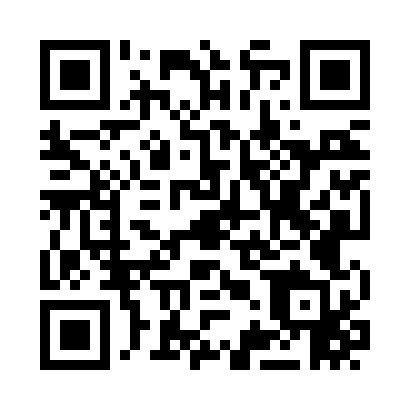 Prayer times for Bachman, Ohio, USAMon 1 Jul 2024 - Wed 31 Jul 2024High Latitude Method: Angle Based RulePrayer Calculation Method: Islamic Society of North AmericaAsar Calculation Method: ShafiPrayer times provided by https://www.salahtimes.comDateDayFajrSunriseDhuhrAsrMaghribIsha1Mon4:376:141:425:409:1010:462Tue4:386:141:425:409:1010:463Wed4:386:151:425:409:1010:464Thu4:396:151:425:409:1010:455Fri4:406:161:435:409:0910:456Sat4:416:161:435:419:0910:447Sun4:426:171:435:419:0910:448Mon4:436:181:435:419:0810:439Tue4:436:181:435:419:0810:4310Wed4:446:191:435:419:0810:4211Thu4:456:201:435:419:0710:4112Fri4:466:201:445:419:0710:4013Sat4:476:211:445:419:0610:3914Sun4:486:221:445:419:0610:3915Mon4:506:231:445:419:0510:3816Tue4:516:231:445:419:0410:3717Wed4:526:241:445:419:0410:3618Thu4:536:251:445:409:0310:3519Fri4:546:261:445:409:0210:3420Sat4:556:271:445:409:0210:3321Sun4:566:271:445:409:0110:3222Mon4:586:281:445:409:0010:3023Tue4:596:291:445:408:5910:2924Wed5:006:301:445:408:5810:2825Thu5:016:311:445:398:5810:2726Fri5:026:321:445:398:5710:2627Sat5:046:331:445:398:5610:2428Sun5:056:331:445:398:5510:2329Mon5:066:341:445:388:5410:2230Tue5:086:351:445:388:5310:2031Wed5:096:361:445:388:5210:19